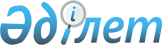 О внесении изменений в постановления Правительства Республики Казахстан от 22 декабря 2008 года № 1198 и от 26 декабря 2008 года № 1265Постановление Правительства Республики Казахстан от 8 февраля 2011 года № 91

      Правительство Республики Казахстан ПОСТАНОВЛЯЕТ:



      1. Внести в некоторые решения Правительства Республики Казахстан следующие изменения:



      1) в постановлении Правительства Республики Казахстан от 22 декабря 2008 года № 1198 "Об утверждении Технического регламента "Требования к безопасности железобетонных, бетонных конструкций":



      в Техническом регламенте "Требования к безопасности железобетонных, бетонных конструкций", утвержденном указанным постановлением:



      в пункте 4:



      слова "Товарной номенклатуры внешней экономической деятельности Республики Казахстан (ТН ВЭД РК)" заменить словами "единой Товарной номенклатуры внешнеэкономической деятельности Таможенного союза (ТН ВЭД ТС)";



      слова "Классификатору продукции по видам экономической деятельности (КП ВЭД) ГК РК 04-2003" заменить словами "Классификатору продукции по видам экономической деятельности (КП ВЭД) ГК РК 04-2008";



      раздел 6 исключить;



      приложение 1 к Техническому регламенту изложить в новой редакции согласно приложению 1 к настоящему постановлению;



      приложение 6 к Техническому регламенту исключить;



      2) в постановлении Правительства Республики Казахстан от 26 декабря 2008 года № 1265 "Об утверждении Технического регламента "Требования к безопасности деревянных конструкций":



      в Техническом регламенте "Требования к безопасности деревянных конструкций", утвержденном указанным постановлением:



      в пункте 2:



      слова "Товарной номенклатуры внешней экономической деятельности Республики Казахстан (ТН ВЭД РК)" заменить словами "единой Товарной номенклатуры внешнеэкономической деятельности Таможенного союза (ТН ВЭД ТС)";



      слова "Классификатору продукции по видам экономической деятельности (КП ВЭД) ГК РК 04-2003" заменить словами "Классификатору продукции по видам экономической деятельности (КП ВЭД) ГК РК 04-2008";



      раздел 6 исключить;



      приложение 1 к Техническому регламенту изложить в новой редакции согласно приложению 2 к настоящему постановлению;



      приложение 3 к Техническому регламенту исключить.



      2. Настоящее постановление вводится в действие со дня первого официального опубликования.      Премьер-Министр

      Республики Казахстан                       К. Масимов

Приложение 1       

к постановлению Правительства

Республики Казахстан    

от 8 февраля 2011 года № 91 

Приложение 1       

к постановлению Правительства

Республики Казахстан    

от 22 декабря 2008 года № 1198 

Перечень

железобетонных и бетонных конструкций

Приложение 2       

к постановлению Правительства

Республики Казахстан    

от 8 февраля 2011 года № 91 

Приложение 1       

к постановлению Правительства

Республики Казахстан    

от 26 декабря 2008 года № 1265 

Перечень

деревянных конструкций
					© 2012. РГП на ПХВ «Институт законодательства и правовой информации Республики Казахстан» Министерства юстиции Республики Казахстан
				№

п/пКод

ТН ВЭД ТСНаименование1
2
3
Конструкции фундаментовКонструкции фундаментовКонструкции фундаментов16810 11 900 0Блоки фундаментов преднапряженные и с обычным

армированием из тяжелого цементного бетона26810 11 900 0Фундаменты стаканного типа и башмаки с обычным

армированием из тяжелого цементного бетона36810 11 900 0Плиты фундаментов преднапряженные и с обычным

армированием из тяжелого цементного бетона46810 91 900 0Детали ростверков с обычным армированием из

тяжелого цементного бетона56810 99 000 0Сваи преднапряженные и с обычным армированием из

тяжелого цементного бетонаКонструкции каркаса зданий и сооруженийКонструкции каркаса зданий и сооруженийКонструкции каркаса зданий и сооружений66810 11 900 0Балки стропильные и подстропильные

преднапряженные и с обычным армированием из

тяжелого цементного бетона76810 11 900 0

6810 99 000 0Балки подкрановые преднапряженные из тяжелого и

легкого цементного бетона и с обычным

армированием из тяжелого цементного бетона86810 11 900 0

6810 99 000 0Балки обвязочные, фундаментные и для сооружений

преднапряженные и с обычным армированием из

тяжелого цементного бетона96810 11 900 0Распорки преднапряженные и с обычным армированием

из тяжелых и легких цементных бетонов106810 11 900 0

6810 99 000 0Ригели и прогоны преднапряженные из тяжелого

цементного бетона и с обычным армированием из

тяжелого и легкого цементного бетона116810 11 900 0

6810 99 000 0Фермы преднапряженные из тяжелого и легкого

цементного бетона и с обычным армированием из

тяжелого цементного бетона126810 11 900 0

6810 99 000 0Элементы рам преднапряженные и с обычным

армированием из тяжелого цементного бетона136810 11 900 0

6810 99 000 0Колонны преднапряженные и с обычным армированием

из тяжелого цементного бетона146810 11 900 0

6810 99 000 0Перемычки преднапряженные из тяжелого цементного

бетона и с обычным армированием из тяжелого

цементного бетона и ячеистого силикатного бетонаКонструкции стен и перегородкиКонструкции стен и перегородкиКонструкции стен и перегородки156810 11 100 0

6810 11 900 0Перегородки преднапряженные и с обычным

армированием из тяжелых, легких и ячеистых

бетонов166810 11 100 0

6810 11 900 0Блоки стеновые преднапряженные и с обычным

армированием из тяжелых, легких и ячеистых

бетонов176810 11 100 0

6810 11 900 0Панели стеновые внутренние преднапряженные и с

обычным армированием из тяжелых, легких и

ячеистых бетонов186810 11 100 0

6810 91 900 0Панели стеновые наружные преднапряженные и с

обычным армированием из тяжелых, легких и

ячеистых бетонов и бетона с

теплозвукоизоляционными материалами196810 11 100 0

6810 11 900 0

6810 91 900 0Стены и диафрагмы сборные и монолитные из

тяжелого и легкого цементного бетона206810 11 100 0

6810 91 900 0Блоки для стен подвалов из тяжелого бетона,

керамзитобетона и силикатного бетона средней

плотностиПлиты, панели и настилы перекрытий и покрытийПлиты, панели и настилы перекрытий и покрытийПлиты, панели и настилы перекрытий и покрытий216810 11 100 0

6810 11 900 0Плиты покрытий преднапряженные и с обычным

армированием из тяжелых, легких и ячеистых

бетонов226810 11 100 0

6810 11 900 0Плиты перекрытий преднапряженные и с обычным

армированием из тяжелого и легкого бетона236810 19 310 0Плиты дорожные преднапряженные и с обычным

армированием из тяжелого бетона246810 19 310 0Плиты специальные аэродромные преднапряженные из

тяжелого бетонаКонструктивные и архитектурно-строительные элементы зданий и

сооруженийКонструктивные и архитектурно-строительные элементы зданий и

сооруженийКонструктивные и архитектурно-строительные элементы зданий и

сооружений256810 11 100 0

6810 11 900 0Блоки коммуникаций преднапряженные и с обычным

армированием из тяжелого цементного бетона266810 11 100 0

6810 11 900 0Детали лифтовых и вентиляционных шахт с обычным

армированием из тяжелого и легкого цементных

бетонов и бетона на гипсоцементно-пуццолановом

вяжущем276810 99 000 0Архитектурно-строительные элементы зданий и

сооружений преднапряженные из тяжелого цементного

бетона и с обычным армированием из тяжелых

бетонов, легких и ячеистых цементных бетонов286810 99 000 0Элементы входов и приямков зданий с обычным

армированием из тяжелого и легкого цементных

бетонов296810 99 000 0Элементы оград с обычным армированием из тяжелого

цементного бетона306810 99 000 0Элементы лестниц с обычным армированием из

тяжелого и легкого цементного бетона316810 99 000 0Санитарно-технические кабины с обычным

армированием из тяжелого и легкого цементных

бетонов и гипсоцементного бетона326810 99 000 0Элементы лоджий и балконов преднапряженные и с

обычным армированием из тяжелого и легкого

цементного бетонаКонструкции инженерных сооруженийКонструкции инженерных сооруженийКонструкции инженерных сооружений336810 99 000 0Конструкции и детали пролетных строений мостов

преднапряженные и с обычным армированием из

тяжелого бетона346810 99 000 0Конструкции и детали ГЭС преднапряженные и с

обычным армированием из тяжелого бетона356810 99 000 0Конструкции и детали каналов и открытых водоводов

преднапряженные с обычным армированием из

тяжелого цементного бетона366810 99 000 0Детали водопропускных труб преднапряженные и с

обычным армированием (включая плиты днищ, блоки

плитных перекрытий, оголовки) из тяжелого бетона376810 99 000 0Детали смотровых колодцев с обычным армированием

из тяжелого цементного бетона386810 99 000 0Конструкции и детали силосов и градирен

преднапряженные и с обычным армированием из

тяжелого цементного бетона396810 99 000 0Элементы траверс трубопроводов с обычным

армированием из тяжелого цементного бетона406810 99 000 0Конструкции и детали инженерных гидротехнических

сооружений и прочиеКонструкции специального назначенияКонструкции специального назначенияКонструкции специального назначения416810 99 000 0Трубы напорные преднапряженные из тяжелого

цементного бетона и с металлическим цилиндром426810 99 000 0Трубы безнапорные преднапряженные и с обычным

армированием из тяжелого цементного бетона436810 99 000 0Опоры ЛЭП, связи и элементы контактной сети

электрифицированных дорог осветительной сети

преднапряженные и с обычным армированием из

тяжелого цементного бетона446810 99 000 0Шпалы преднапряженные и с обычным армированием из

тяжелого цементного бетона456810 99 000 0Блоки и тюбинги для тоннелей и шахтная крепь

преднапряженные и с обычным армированием из

тяжелого цементного бетона466810 99 000 0Приставки и столбики шпалерные для ограждения

пастбищ преднапряженные и с обычным армированием

из тяжелого цементного бетона476810 99 000 0Специальный железобетон: жаростойкий и прочий№

п/пКод

ТН ВЭД ТСНаименование12314403Бревна для столбов (лесоматериалы для линий связи

и электропередач)24403Столбы, опоры деревянные для изгородей и прочего

назначения34403Долготье рудничное и стойка рудничная44403Бревна гидростроительные (лесоматериалы для свай,

гидротехнических сооружений и элементов мостов)54403Бревна строительные и подтоварник (лесоматериалы

для строительства, вспомогательных и временных

построек различного назначения)64406Шпалы деревянные для железнодорожных или

трамвайных путей74407Плиты и дощечки деревянные кровельные и

облицовочные84407 10Брусья, стропила94409, 4418Паркетная доска, паркет щитовой104410, 4411,

4412Панели декоративные (плиты древесностружечные,

плиты с ориентированной стружкой (OSB);

плиты древесноволокнистые и аналогичные плиты из

древесины или других одревесневших материалов,

пропитанные или не пропитанные смолами или

другими органическими связующими веществами,

фанера клееная, панели фанерованные и аналогичные

материалы из слоистой древесины)114418Плиты клееные дощатые и панели декоративные,

панели деревянные клееные для использования в

автостроении, вагоностроении и судостроении124418Панели деревянные клееные для обшивки щитовых

домов, покрытия крыш, подшивки черных полов,

перегородок, настила строительных лесов134418Каркасы деревянные сантехнических кабин и

перегородок144418 10Блоки оконные в сборе комплектно (с раздельными,

со спаренными переплетами переплетами для жилых и

общественных зданий, блоки дверные балконные,

блоки оконные в сборе (комплектно) для

животноводческих и птицеводческих зданий, блоки

оконные дверные разные)154418 20Блоки дверные в сборе комплектно (щитовые,

филенчатые для жилых и общественных зданий,

деревянные для зданий промышленных предприятий,

рамочные, решетчатые и прочих конструкций для

жилых и общественных зданий, прочие), ворота

деревянные, блоки дверные для ворот164418 60 000 0Фермы, арки, стойки и балки деревянные174418 90 100 0Конструкции деревянные клееные, несущие

(прямолинейные, гнутоклееные)184418 90 800 0Марши лестниц и их узлы194418 90 800 0Решетки и ограждения деревянные204418 90 800 0Щиты и детали щитов деревянные для:

междукомнатных перегородок, перекрытий в жилых и

общественных зданиях, кровли, подмостей и

ограждений рабочих мест, опалубки, полов, прочие219406 00Здания и помещения сборно-разборные (жилые,

бытовые, производственные)229406 00Здания и помещения цельноперевозные (жилые,

бытовые, производственные)239406 00Юрты249406 00Будки и вышки для выхода на крышу259406 00Дома деревянные заводского изготовления

стандартные (щитовые каркасные,

каркасно-фибролитовые и арболитовые, брусчатые,

панельные)269406 00Домики садовые и постройки хозяйственные

приусадебные279406 00Домики деревянные для содержания зверей, животных

и птиц289406 00Срубы домов, бань, колодезные и прочие299406 00Конструкции деревянные строительные прочие